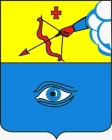 ПОСТАНОВЛЕНИЕ_30.08.2022__                                                                                              № _10/11_ г. ГлазовОб установлении тарифов на платные образовательные услуги муниципального бюджетного общеобразовательного учреждения «Средняя общеобразовательная школа № 13»          В соответствии c Федеральным законом от 29.12.2012 № 273-ФЗ  «Об образовании в Российской Федерации», Федеральным законом от 06.10.2003  № 131-ФЗ «Об общих принципах организации местного самоуправления в Российской Федерации», Уставом муниципального образования «Город Глазов», решением Глазовской  городской  Думы  от 30.05.2012 № 193 «Об утверждении Порядка принятия решения об установлении тарифов на услуги, предоставляемые муниципальными предприятиями и учреждениями и работы, выполняемые муниципальными предприятиями и учреждениями», постановлением Администрации города Глазова от 06.07.2012 № 10/17 «Об утверждении Методических рекомендаций по расчету тарифов на услуги и работы, оказываемые муниципальными предприятиями и учреждениями»  и  заключением  отдела эксплуатации жилого фонда и осуществления контроля управления жилищно-коммунального хозяйства Администрации города Глазова от 01.07.2022П О С Т А Н О В Л Я Ю:Установить прилагаемые тарифы на платные образовательные услуги муниципального бюджетного общеобразовательного учреждения «Средняя общеобразовательная школа № 13».           2. Признать утратившим силу постановление Администрации города Глазова от 31.08.2021 № 10/20 «Об установлении тарифов на платные образовательные услуги муниципального бюджетного общеобразовательного учреждения «Средняя общеобразовательная школа № 13».            3. Настоящее постановление подлежит официальному опубликованию                  и вступает в силу с 01 сентября 2022 года.4. Контроль за исполнением настоящего постановления возложить                      на заместителя Главы Администрации города Глазова  по социальной политике.                                                                                                      Приложение к постановлениюАдминистрации города Глазова  от_30.08.2022__ №_10/11_                                    Тарифы на платные образовательные услугимуниципального бюджетного общеобразовательного учреждения«Средняя общеобразовательная школа № 13»Администрация муниципального образования «Город Глазов» (Администрация города Глазова) «Глазкар» муниципал кылдытэтлэн Администрациез(Глазкарлэн Администрациез)Глава города ГлазоваС.Н. Коновалов№ п/пНаименование  услугНаименование  услугТариф, рублей                в месяцТариф, рублей                в месяц1.«Подготовительные курсы для дошкольников»«Подготовительные курсы для дошкольников»800,00800,002.«Развивающий спецкурс для дошкольников»«Развивающий спецкурс для дошкольников»600,00600,00Обучение специальным дисциплинам:Обучение специальным дисциплинам:Обучение специальным дисциплинам:Обучение специальным дисциплинам:3.«Логопедические групповые занятия» в 1-4 классах«Логопедические групповые занятия» в 1-4 классах300,00300,004.«Английский с увлечением» в 1-4 классах«Английский с увлечением» в 1-4 классах300,00300,005.«Практикум решения задач по математике» в 5-9 классах«Практикум решения задач по математике» в 5-9 классах300,00300,006.«Трудные вопросы орфографии и пунктуации в 5-9 классах«Трудные вопросы орфографии и пунктуации в 5-9 классах300,00300,007.«Английский с увлечением» в 5-9 классах«Английский с увлечением» в 5-9 классах300,00300,008.«За страницами учебника обществознания» в 5-9 классах«За страницами учебника обществознания» в 5-9 классах300,00300,009.«Избранные вопросы по математике, или решение задач повышенной сложности» в 10-11 классах«Избранные вопросы по математике, или решение задач повышенной сложности» в 10-11 классах300,00300,0010.«Углубленное изучение стилистики русского языка» в 10- 11 классах«Углубленное изучение стилистики русского языка» в 10- 11 классах300,00300,0011.«Разговорный английский» в 10-11 классах«Разговорный английский» в 10-11 классах270,00270,0012.«За страницами учебника истории» в 10-11 классах«За страницами учебника истории» в 10-11 классах300,00300,0013.«За страницами учебника обществознания» в 10-11 классах«За страницами учебника обществознания» в 10-11 классах300,00300,0014."Удмуртский язык" в 1-4 классах"Удмуртский язык" в 1-4 классах300,00300,0015."Удмуртский язык" в 5-9 классах"Удмуртский язык" в 5-9 классах300,00300,0016."Занимательная информатика" в 1-4 классах"Занимательная информатика" в 1-4 классах300,00300,0017."Юный эрудит" в 1-4 классах"Юный эрудит" в 1-4 классах300,00300,0018."Робототехника" в 1-4 классах"Робототехника" в 1-4 классах300,00300,0019."Робототехника" в 5-9 классах"Робототехника" в 5-9 классах300,00300,0020."Риторика" в 4 классах"Риторика" в 4 классах300,00300,0021."Риторика" в 5-9 классах"Риторика" в 5-9 классах300,00300,0022."За страницами учебника биологии" в 5-9 классах"За страницами учебника биологии" в 5-9 классах300,00300,0023."За страницами учебника биологии" в 10-11 классах"За страницами учебника биологии" в 10-11 классах300,00300,0024."За страницами учебника химии" в 8-9 классах"За страницами учебника химии" в 8-9 классах300,00300,0025."За страницами учебника химии" в 10-11 классах"За страницами учебника химии" в 10-11 классах300,00300,0026."За страницами учебника физики" в 7-9 классах"За страницами учебника физики" в 7-9 классах300,00300,0027."За страницами учебника физики" в 10-11 классах"За страницами учебника физики" в 10-11 классах300,00300,0028."За страницами учебника географии" в 5-9 классах"За страницами учебника географии" в 5-9 классах300,00300,00№ п/пНаименование  услугНаименование  услугТариф, рублей                в месяцТариф, рублей                в месяц29."За страницами учебника географии" в 10-11 классах"За страницами учебника географии" в 10-11 классах300,00300,0030."Алгоритмика" в 5-9 классах"Алгоритмика" в 5-9 классах300,00300,0031."Алгоритмика" в 10-11 классах"Алгоритмика" в 10-11 классах300,00300,00Обучение в кружках и секциях:Обучение в кружках и секциях:Обучение в кружках и секциях:Обучение в кружках и секциях:32.«Бальные танцы» в 1-4 классах«Бальные танцы» в 1-4 классах300,00300,0033.«Баскетбол» в 8-9 классах«Баскетбол» в 8-9 классах270,00270,00Заместитель Главы Администрации города Глазова по социальной политике                                                                        Начальник управления жилищно-коммунального хозяйства, наделенного правами юридического лица, Администрации г. Глазова                                                                          Е.Ю. ШейкоЗаместитель Главы Администрации города Глазова по социальной политике                                                                        Начальник управления жилищно-коммунального хозяйства, наделенного правами юридического лица, Администрации г. Глазова                                                                          Е.Ю. ШейкоЗаместитель Главы Администрации города Глазова по социальной политике                                                                        Начальник управления жилищно-коммунального хозяйства, наделенного правами юридического лица, Администрации г. Глазова                                                                          Е.Ю. Шейко  О.В. СтанкевичЕ.Ю. Шейко  О.В. СтанкевичЕ.Ю. Шейко